TOALETA PRZY UL. K. ARCISZEWSKIEGO W KOŁOBRZEGU –PARK IM. JEDNOŚCI NARODOWEJ Przebudowywana toaleta zlokalizowana jest na działce nr 4/5 obręb 2 Gminy Miasta Kołobrzeg. Park wpisany jest jako zabytek do Wojewódzkiego Konserwatora Zabytków  (nr 927 z dnia. 14/XII 1976)
Gabaryty budynku ( dane przybliżone)dł. 635 cmszer. 685 cmwys. 295 cmPowierzchnia użytkowa – 31,45 m2dach płaski, pokryty papą, rynny metalowe, komin murowanyściany : murowane( cegła lub pustaki)okna: 11 szt.drzwi: 2 szt., blachaWyposażenie wew. budynku:umywalka: 2 szt.sedes: 5 szt.pisuar: 3 szt.Uwagi:toaletę zaprojektować jako całorocznąbrak toalety dla niepełnosprawnych - należy przewidziećpomieszczenie gdzie zlokalizowano sedes – za małe ( 100 cmx 74 cm)uwzględnić przebudowę  wnętrz wraz z aranżacją oraz przebudowę elewacji 
i dachu wraz z termomodernizacjąza dużo pomieszczeń technicznych teren wokół toalety wymaga zagospodarowania i uporządkowaniaprzed złożeniem oferty zalecana wizja w terenieZdjęcia: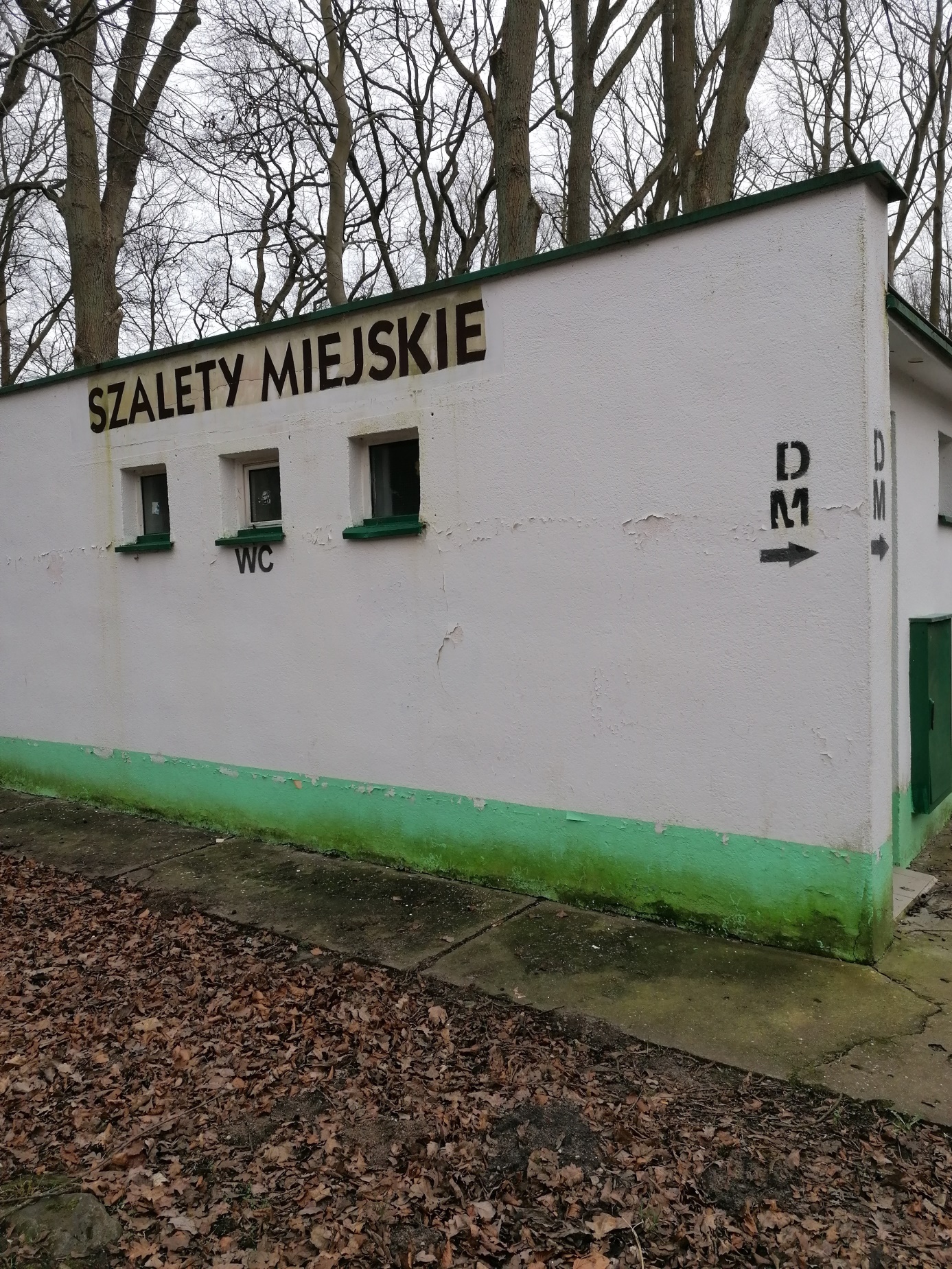 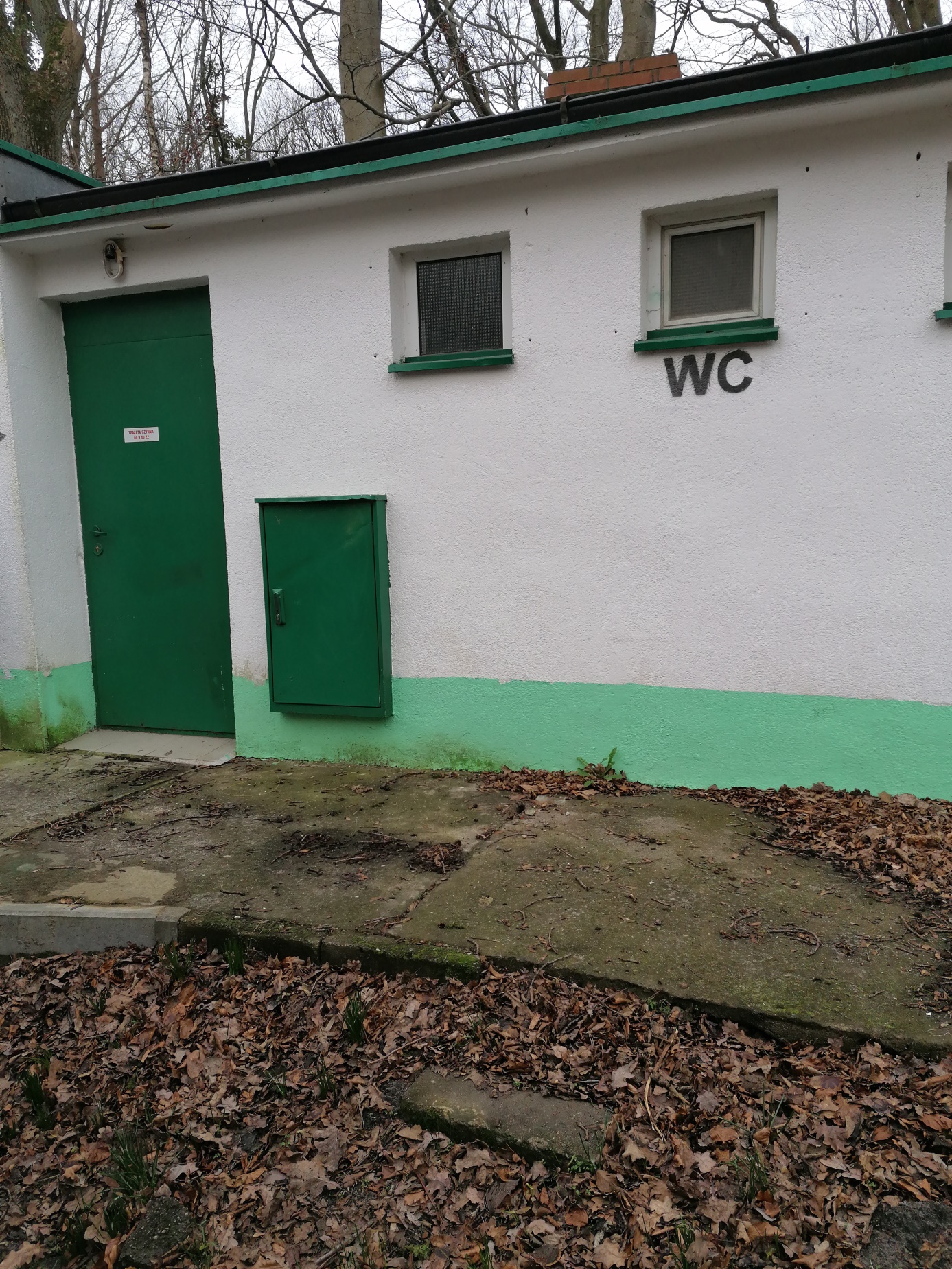 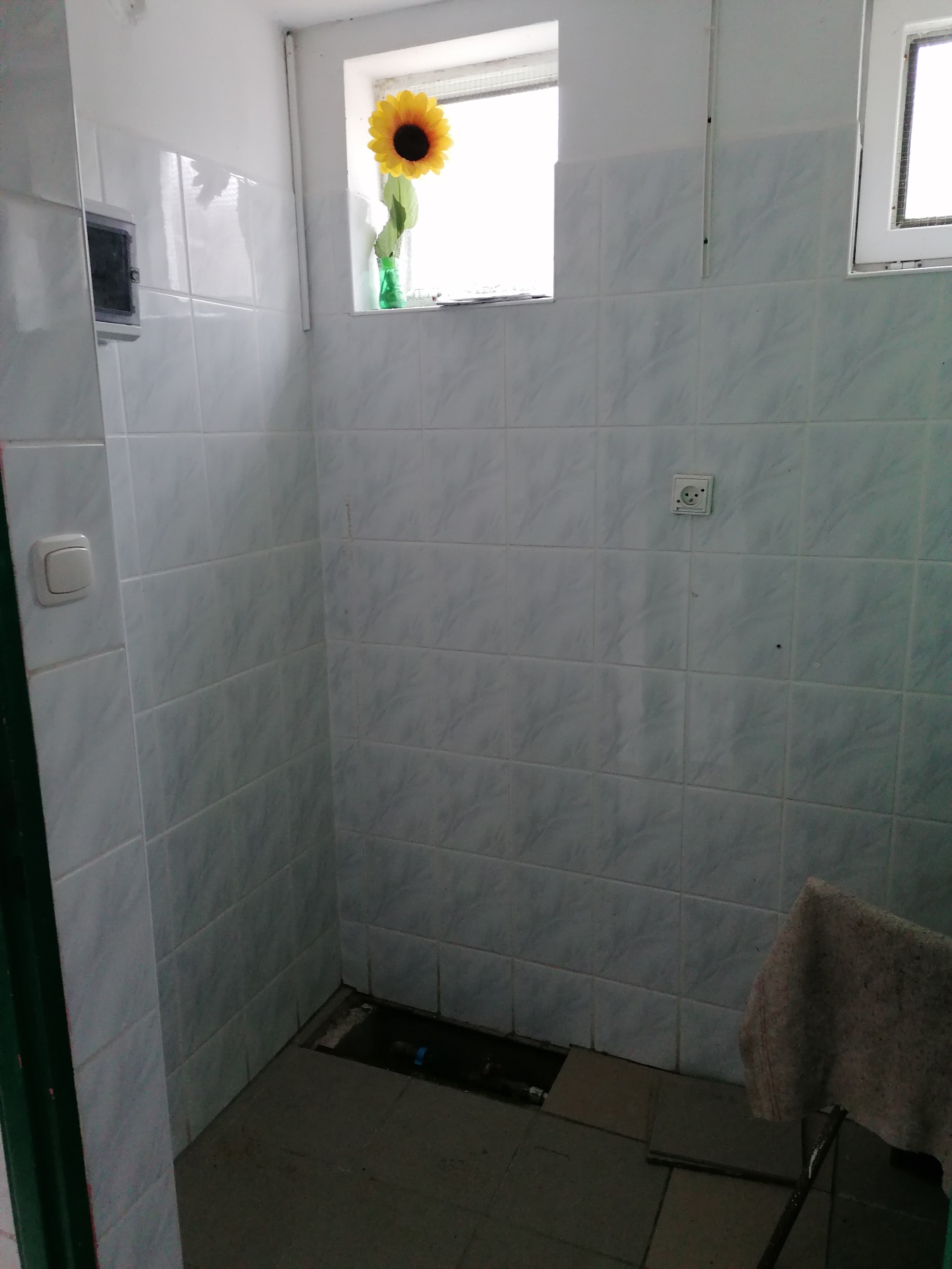 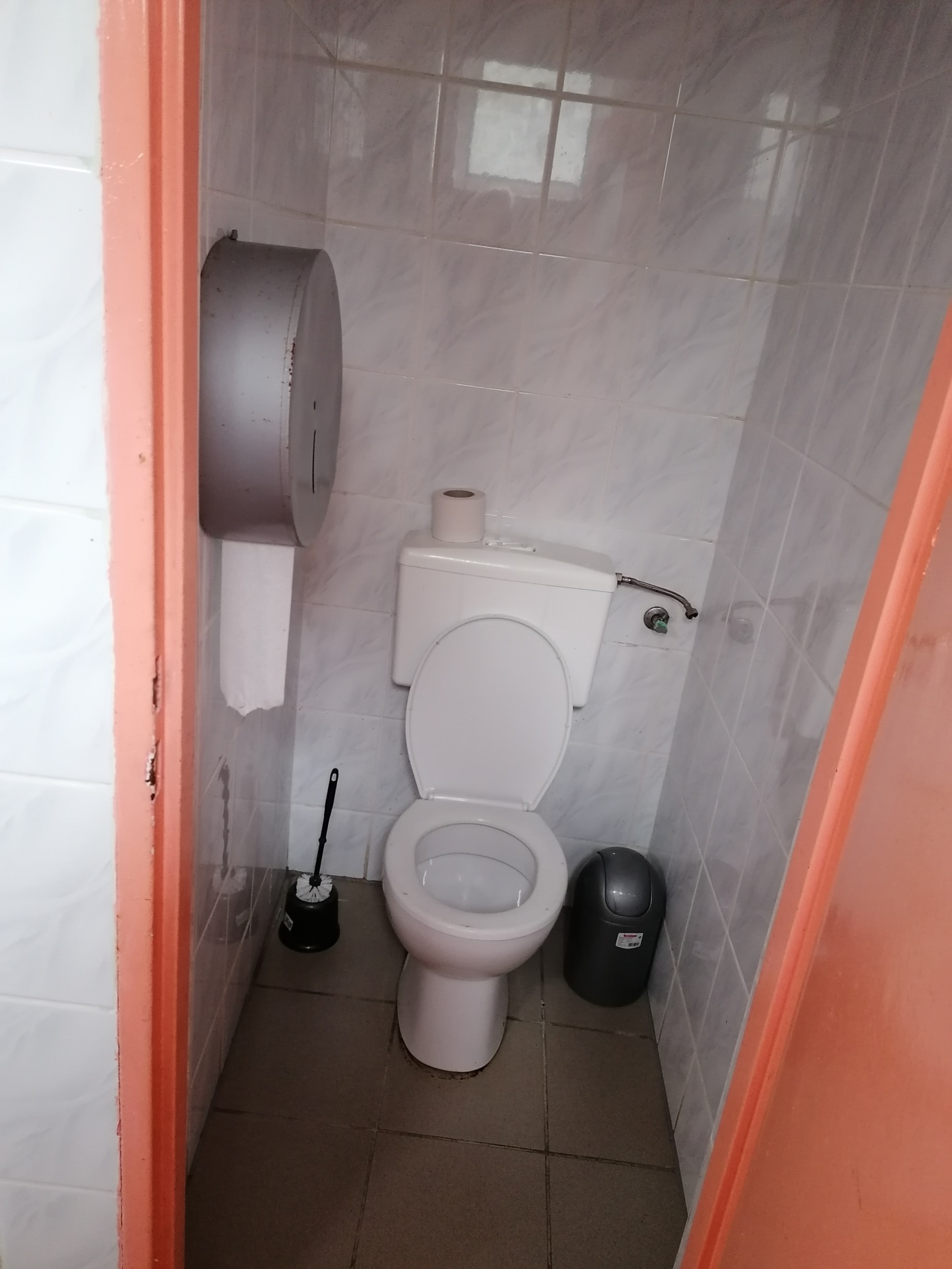 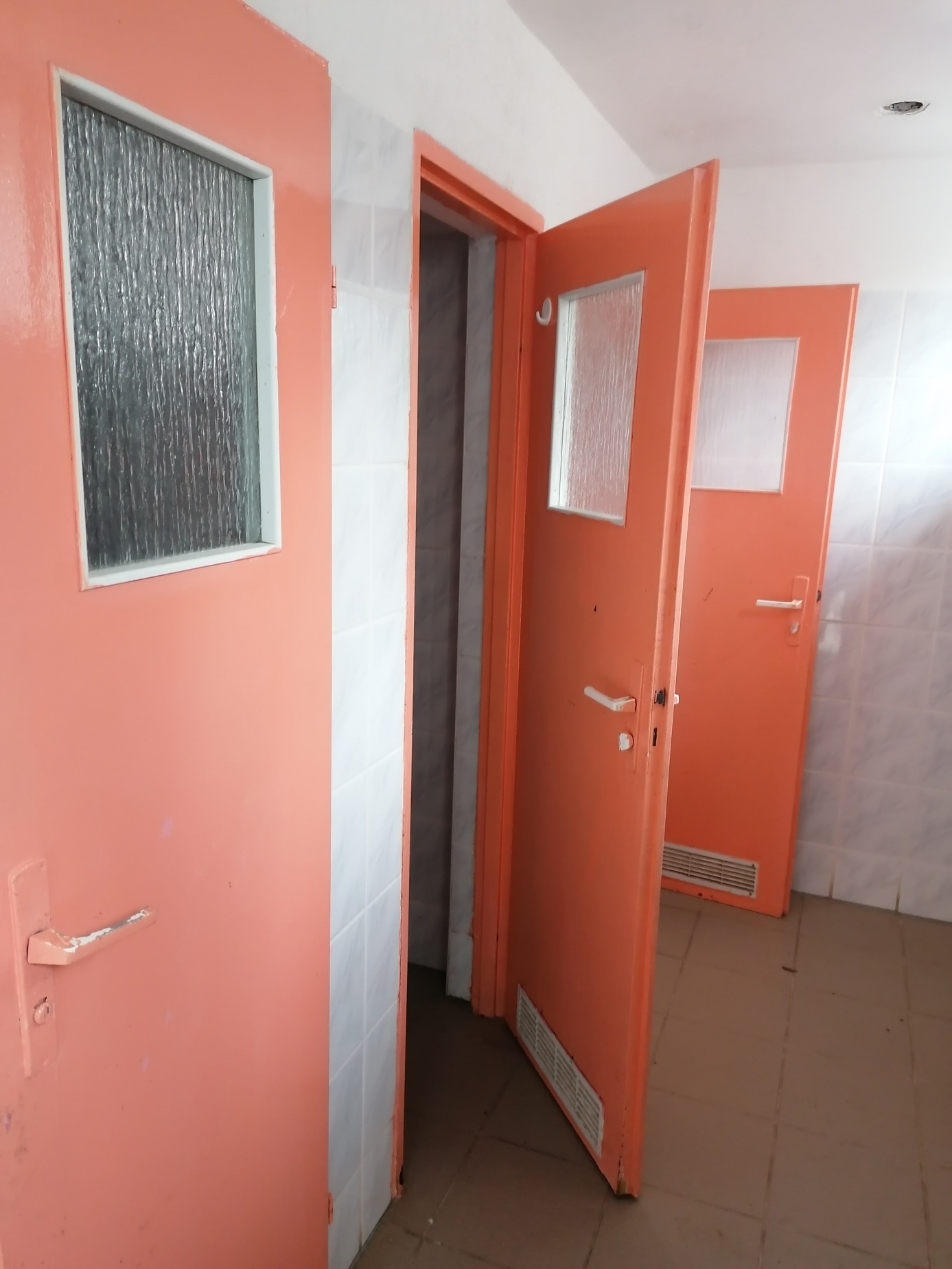 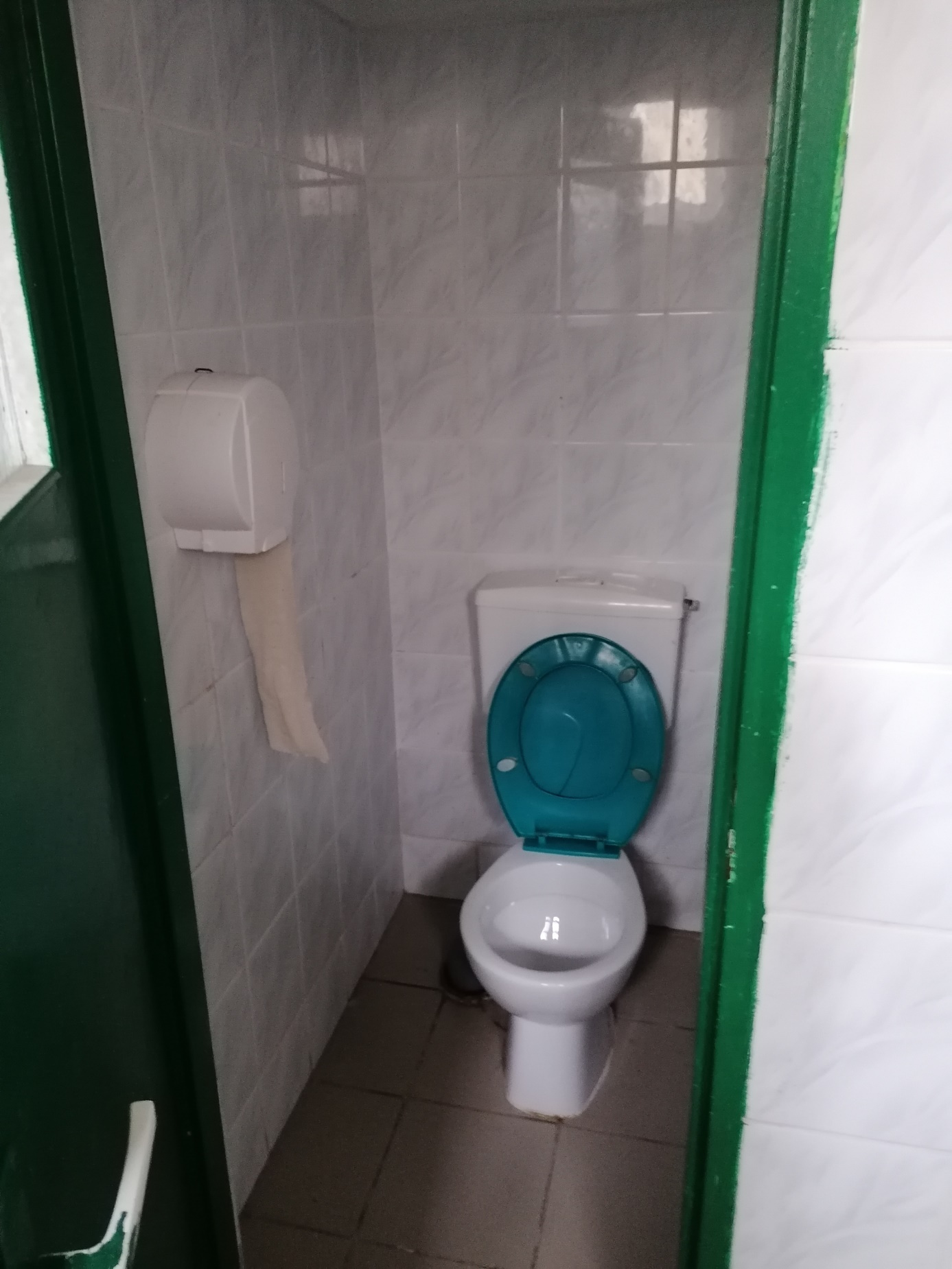 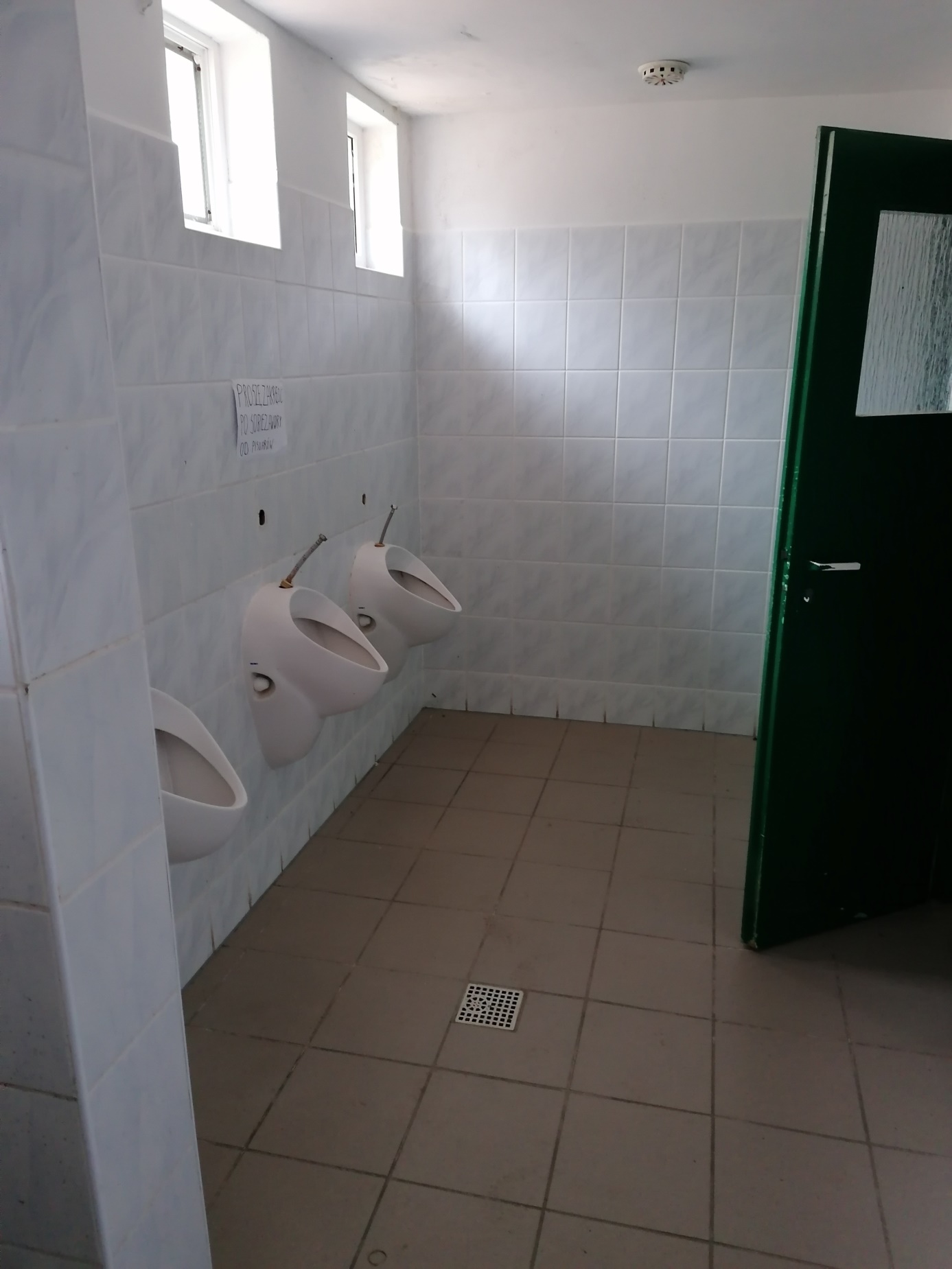 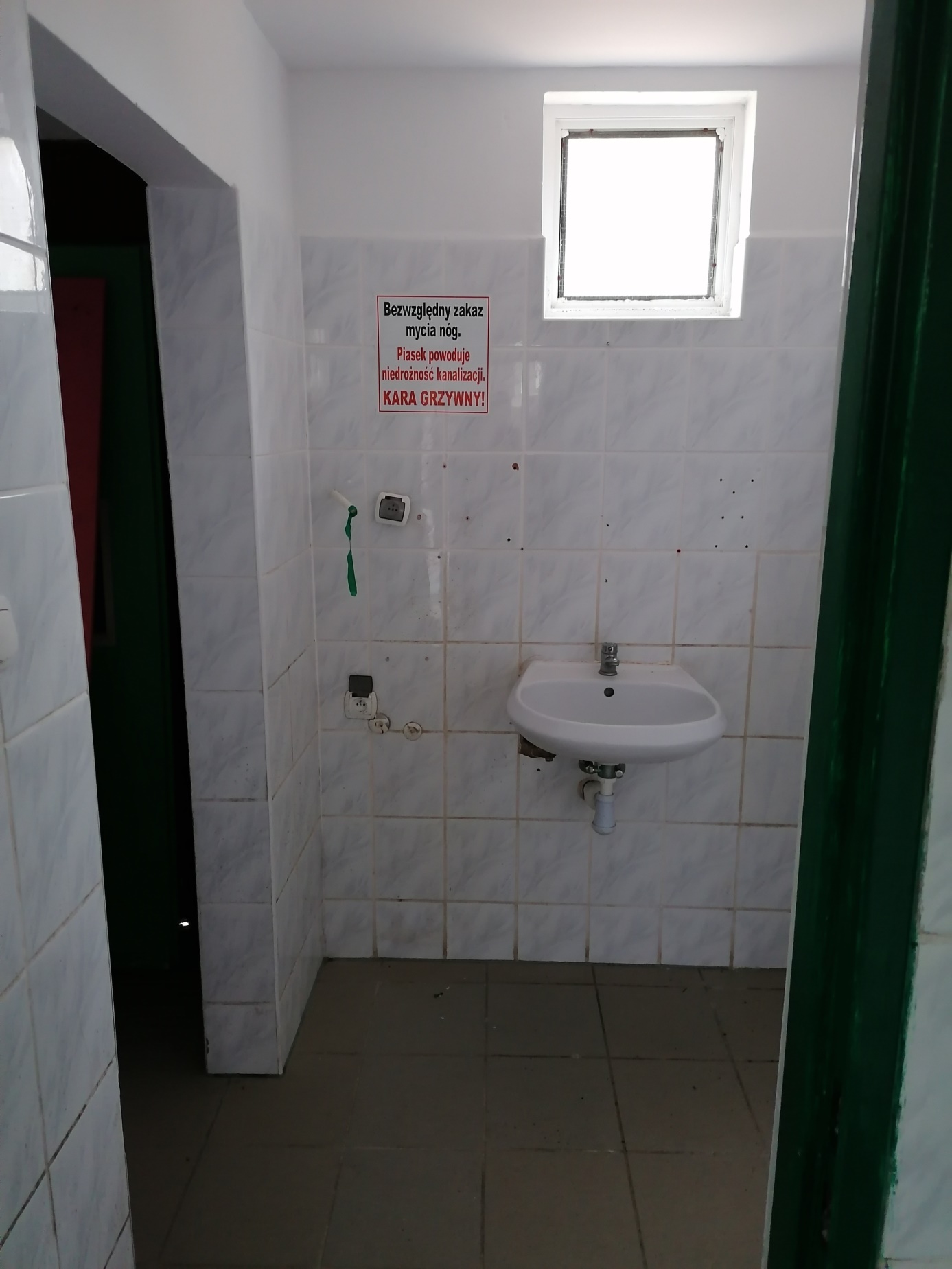 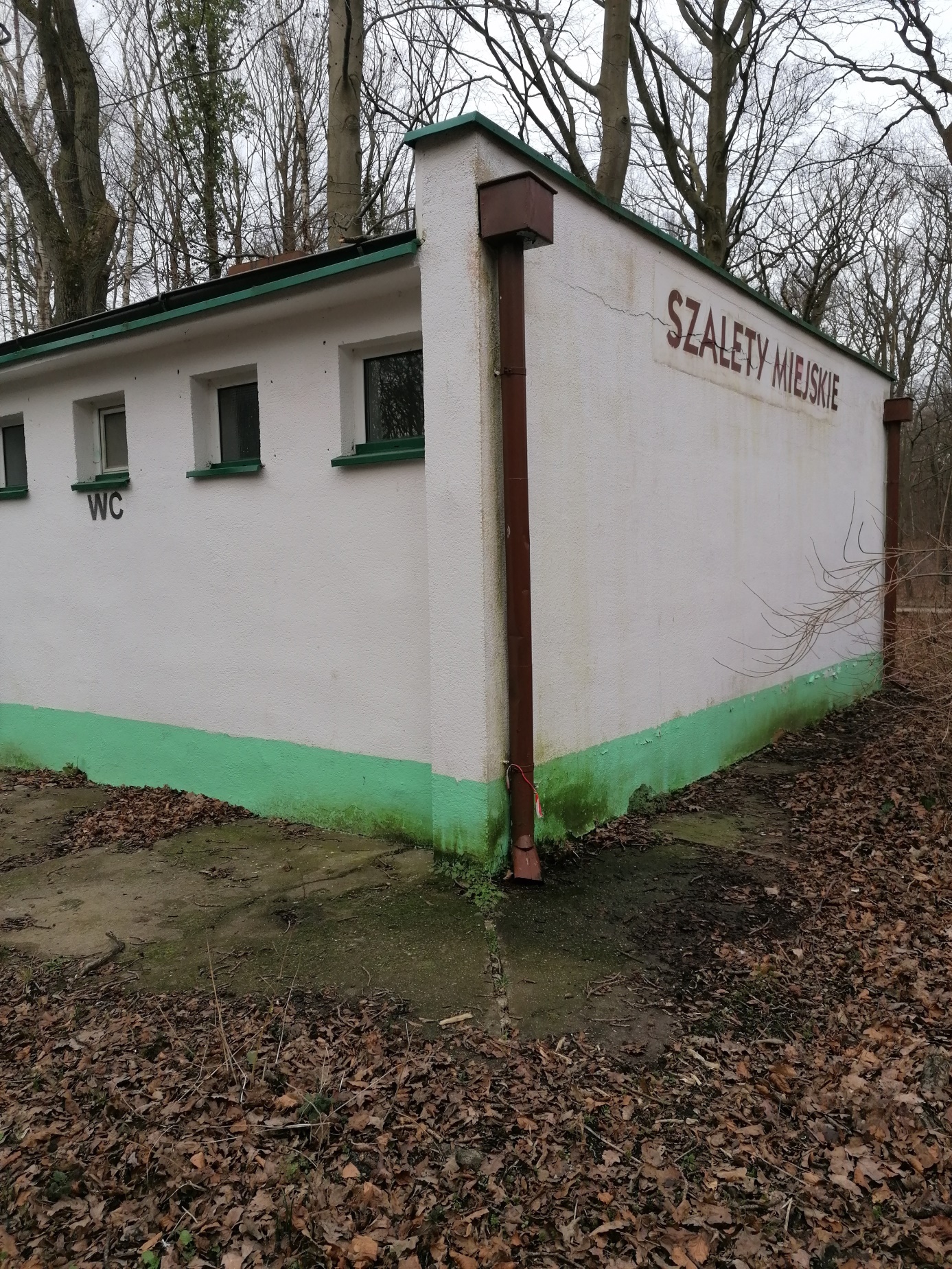 